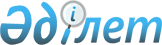 Жануарлар дүниесiн пайдалануға рұқсат беру ережесiн бекiту туралы
					
			Күшін жойған
			
			
		
					Қазақстан Республикасы Үкіметінің 2004 жылғы 31 желтоқсандағы N 1469 Қаулысы. Күші жойылды - Қазақстан Республикасы Үкіметінің 2015 жылғы 4 қыркүйектегі № 745 қаулысымен

      Ескерту. Күші жойылды - ҚР Үкіметінің 04.09.2015 № 745 қаулысымен (алғашқы ресми жарияланған күнінен кейін күнтізбелік он күн өткен соң қолданысқа енгізіледі).      РҚАО-ның ескертпесі.

      ҚР мемлекеттік басқару деңгейлері арасындағы өкілеттіктердің аражігін ажырату мәселелері бойынша 2014 жылғы 29 қыркүйектегі № 239-V ҚРЗ Заңына сәйкес ҚР Ауыл шаруашылығы министрінің м.а. 2014 жылғы 19 желтоқсандағы № 18-04/675 бұйрығын қараңыз.      "Жануарлар дүниесiн қорғау, өсiмiн молайту және пайдалану туралы" Қазақстан Республикасының 2004 жылғы 9 шiлдедегi Заңына сәйкес Қазақстан Республикасының Үкiметi ҚАУЛЫ ЕТЕДI: 

      1. Қоса берiлiп отырған Жануарлар дүниесiн пайдалануға рұқсат беру ережесi бекiтiлсiн. 

      2. Осы қаулы қол қойылған күнiнен бастап күшiне енедi және жариялануға тиiс.       Қазақстан Республикасы 

      Премьер-Министрінің 

      міндетін атқарушы Қазақстан Республикасы    

Yкiметiнiң         

2004 жылғы 31 желтоқсандағы 

N 1469 қаулысымен    

бекiтiлген         

 Жануарлар дүниесін пайдалануға рұқсат беру ережесі      Ескерту. Ереже жаңа редакцияда - ҚР Үкіметінің 2010.06.14 № 566 Қаулысымен. 

1. Жалпы ережелер

      1. Осы Жануарлар дүниесін пайдалануға рұқсат беру ережесі (бұдан әрі - Ереже) "Жануарлар дүниесін қорғау, өсімін молайту және пайдалану туралы" Қазақстан Республикасының 2004 жылғы 9 шілдедегі Заңына сәйкес әзірленді және Қазақстан Республикасының аумағында жеке және заңды тұлғаларға, оның ішінде шетелдіктер мен шетелдік заңды тұлғаларға жануарлар дүниесін арнайы пайдалануға арналған рұқсат берудің тәртібін айқындайды.



      2. Жануарлар дүниесін пайдалануға арнайы рұқсаттар (бұдан әрі - рұқсаттар) жануарлар дүниесін пайдаланудың мынадай түрлеріне:



      1) аң аулауға;



      2) теңіз сүт қоректілері мен судағы омыртқасыз жануарларды аулауды қоса алғанда, балық аулауға;



      3) алынып тасталды - ҚР Үкіметінің 25.01.2013 № 34 қаулысымен (алғашқы ресми жарияланғанынан кейін күнтізбелік он күн өткен соң қолданысқа енгізіледі);



      4) жануарларды ғылыми, мәдени-ағарту, тәрбиелік және эстетикалық мақсаттарда пайдалануға;



      5) алынып тасталды - ҚР Үкіметінің 25.01.2013 № 34 қаулысымен (алғашқы ресми жарияланғанынан кейін күнтізбелік он күн өткен соң қолданысқа енгізіледі);



      6) жануарлар түрлерінің өсімін молайту мақсатында пайдалануға беріледі.

      Ескерту. 2-тармаққа өзгеріс енгізілді - ҚР Үкіметінің 2012.11.07 N 1413 (алғашқы ресми жарияланғанынан кейін күнтізбелік он күн өткен соң қолданысқа енгізіледі); 25.01.2013 № 34 қаулыларымен (алғашқы ресми жарияланғанынан кейін күнтізбелік он күн өткен соң қолданысқа енгізіледі).



      3. Рұқсаттар бекiтiлген лимиттерге сәйкес және белгiленген алып қою квоталары шегiнде мыналарды:



      1) бұрын жануарлар дүниесiнiң жай-күйiн бағалау жүргiзiлмеген су айдындарында жануарларды ғылыми-зерттемелiк аулауды;



      2) балықтың қырылу шаралары ретiнде жүзеге асырылатын балықты мелиорациялық аулауды;



      3) алынып тасталды - ҚР Үкіметінің 25.01.2013 № 34 қаулысымен (алғашқы ресми жарияланғанынан кейін күнтізбелік он күн өткен соң қолданысқа енгізіледі);



      4) жануарлар түрлерінің санын реттеуді қоспағанда беріледі.

      Ескерту. 3-тармақ жаңа редакцияда - ҚР Үкіметінің 2012.02.01 № 187 (алғашқы ресми жарияланғанынан кейін күнтізбелік он күн өткен соң қолданысқа енгізіледі) қаулысымен; өзгеріс енгізілді - ҚР Үкіметінің 25.01.2013 № 34 қаулысымен (алғашқы ресми жарияланғанынан кейін күнтізбелік он күн өткен соң қолданысқа енгізіледі).



      4. Рұқсаттар жануарлар дүниесін пайдалану үшін төлемдер енгізу шарттарына және Қазақстан Республикасының салық заңнамасына сәйкес жануарларды алып қоюдың белгіленген көлеміне (мөлшеріне) беріледі.



      5. Осы Ереженің мақсаттары үшін жануарлар дүниесін қорғау, өсімін молайту және пайдалану саласындағы уәкілетті орган деп Қазақстан Республикасы Қоршаған орта және су ресурстары министрлігі (бұдан әрі - уәкілетті орган); балық ресурстарын және басқа да су жануарларын қоспағанда, жануарлар дүниесін қорғау, өсімін молайту және пайдалану саласындағы ведомство деп Қазақстан Республикасы Қоршаған орта және су ресурстары министрлігінің Орман және аңшылық шаруашылығы комитеті; заңды тұлға мәртебесі бар ерекше қорғалатын табиғи аумақтардың құрамына енетін су айдындарында және (немесе) олардың учаскелерінде мекендейтіндерді қоспағанда, балық ресурстарын және басқа да су жануарларын қорғау, өсімін молайту және пайдалану саласында - Қазақстан Республикасы Қоршаған орта және су ресурстары министрлігінің Балық шаруашылығы комитеті (бұдан әрі - ведомстволар) түсініледі.

      Ескерту. 5-тармақ жаңа редакцияда - ҚР Үкіметінің 26.06.2014 № 702 қаулысымен (алғашқы ресми жарияланған күнінен кейін күнтізбелік он күн өткен соң қолданысқа енгізіледі).



      6. Жануарлар дүниесін пайдалануға рұқсаттарды осы Ережеге 1, 1-1, 2-қосымшаларға сәйкес нысан бойынша:

      1) балық ресурстарын және басқа да су жануарларын қоспағанда, жануарлар дүниесін қорғау, өсімін молайту және пайдалану саласында - Қазақстан Республикасы Қоршаған орта және су ресурстары министрлігінің Орман және аңшылық шаруашылығы комитеті (бұдан әрі - Орман және аңшылық шаруашылығы комитеті) және оның аумақтық бөлімшелері;

      2) заңды тұлға мәртебесі бар ерекше қорғалатын табиғи аумақтардың құрамына енетін су айдындарында және (немесе) олардың учаскелерінде мекендейтіндерді қоспағанда, балық ресурстарын және басқа да су жануарларын қорғау, өсімін молайту және пайдалану саласында - Қазақстан Республикасы Қоршаған орта және су ресурстары министрлігінің Балық шаруашылығы комитетінің аумақтық бөлімшелері (бұдан әрі - Балық шаруашылығы комитетінің аумақтық бөлімшелері) береді.

      Ескерту. 6-тармақ жаңа редакцияда - ҚР Үкіметінің 26.06.2014 № 702 қаулысымен (алғашқы ресми жарияланған күнінен кейін күнтізбелік он күн өткен соң қолданысқа енгізіледі). 

2. Рұқсаттарды беру шарттары мен тәртібі

      7. Жануарлардың сирек кездесетін және құрып кету қаупі төнген түрлерін, оның ішінде олардың жұмыртқалары мен уылдырықтарын алуға рұқсатты Орман және аңшылық шаруашылығы комитеті, сондай-ақ Балық шаруашылығы комитетінің аумақтық бөлімшелері ерекше жағдайларда Қазақстан Республикасы Үкіметінің шешімі бойынша оларды арнайы жасалған жағдайларда өсіру және кейіннен мекендеу ортасына жіберу, аңшылықтың ұлттық түрлерін дамыту, ғылыми зерттеулер және селекциялау үшін береді.

      Ескерту. 7-тармақ жаңа редакцияда - ҚР Үкіметінің 25.01.2013 № 34 қаулысымен (алғашқы ресми жарияланғанынан кейін күнтізбелік он күн өткен соң қолданысқа енгізіледі).



      8. Орман және аңшылық шаруашылығы комитеті жануарларды (заңды тұлға мәртебесі бар ерекше қорғалатын табиғи аумақтардың құрамына кіретін су айдындарында және (немесе) учаскелерінде мекендейтін балық ресурстарын және басқа да су жануарларын қоспағанда) ғылыми, мәдени-ағарту, тәрбиелік және эстетикалық мақсаттарда пайдалануға рұқсаттар береді.

      Ескерту. 8-тармақ жаңа редакцияда - ҚР Үкіметінің 25.01.2013 № 34 қаулысымен (алғашқы ресми жарияланғанынан кейін күнтізбелік он күн өткен соң қолданысқа енгізіледі).



      9. Балық ресурстарын жене өзге де су жануарларынан басқа жануарлар дүниесін пайдалануға арналған рұқсаттарды аңшылық шаруашылығы субъектілеріне Орман және аңшылық шаруашылығы комитетінің аумақтық бөлімшелері олардың жануарларды алудың бекітілген квотасы шегінде береді. Аңшылық алқаптардың резервтік қорында аңшылық жүргізуге арналған рұқсаттарды беруді Орман және аңшылық шаруашылығы комитеті жүзеге асырады.



      10. Балық ресурстары және өзге су жануарларын пайдалану бөлігіндегі жануарлар дүниесін пайдалануға рұқсаттарды Балық шаруашылығы комитетінің аумақтық бөлімшелері береді.



      11. Саны реттелуге жататын жануарлардың түрлерiн алып қоюға рұқсаттар осы Ережеге 4-қосымшаға сәйкес нысан бойынша және Қазақстан Республикасының Үкіметі айқындайтын жануарлар санын реттеу тәртiбiне сәйкес берiледi.

      Ескерту. 11-тармақ жаңа редакцияда - ҚР Үкіметінің 2012.02.01 № 187 (алғашқы ресми жарияланғанынан кейін күнтізбелік он күн өткен соң қолданысқа енгізіледі) Қаулысымен.



      12. Рұқсаттар алуға мүдделі адамдар әуесқойлық (спорттық) аң аулау мен балық аулаудан басқа, жануарлар дүниесін пайдалану түріне байланысты тиісті ведомствоға немесе оның аумақтық бөлімшесіне «Е-Лицензиялау» веб-порталы арқылы электрондық нысанда немесе қағаз түрінде өтінім береді.



      Өтінімде:



      1) өтінім беруші туралы мәліметтер (заңды тұлғалар үшін реквизиттер, жеке тұлғалар үшін паспорт деректері, шетелдіктер үшін қосымша - келу және кету күндерін, келу мақсатын, қозғалыс бағытын, уақытша тұратын мекен-жайын көрсете отырып, Қазақстан Республикасында болу мерзімі);



      2) жануарлар дүниесін пайдалану түрі;



      3) алу мақсаты;



      4) мекендейтін ортасынан алынуы жоспарланған жануарлар дүниесі объектілерінің тізбесі мен саны;



      5) жыныс-жас құрамы (қажет болған жағдайда);



      6) алу мерзімдері;



      7) алу болжамдалған учаскенің ауданы (аумағы) мен шекарасы;



      8) алу тәсілдері (аулау, ұстау, ату, жинау, соғу);



      9) ұстау, аулау қаруларының, жүзгіш құралдардың тізбесі көрсетіледі.

      Ескерту. 12-тармаққа өзгерістер енгізілді - ҚР Үкіметінің 25.01.2013 № 34 (алғашқы ресми жарияланғанынан кейін күнтізбелік он күн өткен соң қолданысқа енгізіледі); 26.06.2014 № 702 (алғашқы ресми жарияланған күнінен кейін күнтізбелік он күн өткен соң қолданысқа енгізіледі) қаулыларымен.



      13. Өтінімге мынадай құжаттар қоса беріледі:



      1) алынып тасталды - ҚР Үкіметінің 26.06.2014 № 702 қаулысымен (алғашқы ресми жарияланған күнінен кейін күнтізбелік он күн өткен соң қолданысқа енгізіледі);



      2) жануарлар дүниесін пайдаланғаны үшін төлемақы төлегені туралы төлем құжаты;



      3) жануарлар дүниесі объектілерін алуға қатысушы адамдардың тізімі.

      Ескерту. 13-тармаққа өзгерістер енгізілді - ҚР Үкіметінің 25.01.2013 № 34 (алғашқы ресми жарияланғанынан кейін күнтізбелік он күн өткен соң қолданысқа енгізіледі); 26.06.2014 № 702 (алғашқы ресми жарияланған күнінен кейін күнтізбелік он күн өткен соң қолданысқа енгізіледі) қаулыларымен.



      14. Жануарлар дүниесін пайдаланудың түріне байланысты осы ереженің 13-тармағында көрсетілген құжаттардан басқа өтінімге мынадай құжаттар қоса беріледі:



      1) аң аулауға (алғашқы өтінім кезінде):

      аңшылық шаруашылығын жүргізуге арналған келісім-шарттың көшірмесі;

      жануарлар дүниесі объектілерін алу шетелдік адамдардың қатысуымен жүргізілетін болса - аңшылық шаруашылығы субъектісінің шетелдіктермен аң аулауды ұйымдастыруға жасалған келісімшарттың және аң аулау құқығын куәландыратын, тұратын елінде берілген құжаттың көшірмесі, сондай-ақ ішкі істер органдарынан аңшылық атыс қаруын және оның патрондарын Қазақстан Республикасының аумағына әкелуге және Қазақстан Республикасының аумағынан әкетуге рұқсаты;



      2) кәсіпшілік балық аулауға (алғашқы өтінім кезінде):

      балық шаруашылығын жүргізуге келісім-шарттың көшірмесі (жағалауда аулауды жүзеге асыру үшін);

      балық аулауға келісім-шарттың көшірмесі;



      3) ғылыми-зерттемелік аулауға:

      бейіндейтін ғылыми ұйымның ғылыми кеңесі бекіткен ғылыми-тақырыптық жоспарының және ғылыми-зерттеу жұмыстарының бағдарламасының көшірмесі мен оларды салыстыруға арналған түпнұсқасы немесе осы құжаттардың түпнұсқасын салыстыруға ұсынбаған жағдайда нотариалды қуәландырылған көшірмесі;

      жануарлар дүниесі объектілерінің аулануы жоспарланып отырған көлеміне негіздеме беретін материалдар;

      ғылыми зерттеу жұмыстарын жүзеге асыруға мемлекеттік тапсырысты іске асыру кезінде - уәкілетті органмен және (немесе) оның ведомствосымен жасалған келісім-шарттың көшірмесі;



      4) алынып тасталды - ҚР Үкіметінің 25.01.2013 № 34 қаулысымен (алғашқы ресми жарияланғанынан кейін күнтізбелік он күн өткен соң қолданысқа енгізіледі).



      5) бұрын берілген рұқсаттарды пайдалану нәтижелері туралы есеп;



      6) өсімін молайту мақсатында аулауға:

      балық ресурстарының өсімін молайту бойынша мемлекеттік тапсырысты орындау мақсатындағы аулауды қоспағанда, биологиялық негіздеме;



      7) эксперименталды аулау жүргізуге:

      биологиялық негіздеме жене ғылыми ұйымдардың ұсынымдары;



      8) жануарларды ғылыми мақсаттарға пайдалануға (алғашқы өтінім кезінде):

      бейіндейтін ғылыми ұйымның ғылыми кеңесі бекіткен ғылыми-тақырыптық жоспары үзіндісінің және ғылыми-зерттеу жұмыстары бағдарламаларының көшірмелері мен салыстыру үшін түпнұсқалары немесе осы түпнұсқасы ұсынбаған жағдайда осы құжаттардың нотариалды куәландырылған көшірмелері;

      жануарлар дүниесі объектілерін алуға негіздеме беретін материалдар (мемлекеттік экологиялық сараптаманың оң қорытындысы бар биологиялық негіздеме);

      ғылыми-зерттеу жұмыстарын жүзеге асыруға мемлекеттік тапсырысты іске асыру кезінде - уәкілетті органмен және (немесе) оның ведомствосымен жасалған шарттың көшірмесі;

      9) жануарлар түрлерін өсімін молайту мақсатында пайдалануға:

      жануарлар дүниесі объектілерін алып қоюды негіздейтін материалдар (мемлекеттік экологиялық сараптаманың оң қорытындысымен биологиялық негіздеменің көшірмелері).

      Портал арқылы жүгінген кезде Ереженің 13 және 14-тармақтарында көрсетілген құжаттар өтінімнің электрондық нысанына электрондық көшірмелер түрінде қоса тіркеледі.

      Ескерту. 14-тармаққа өзгерістер енгізілді - ҚР Үкіметінің 25.01.2013 № 34 (алғашқы ресми жарияланғанынан кейін күнтізбелік он күн өткен соң қолданысқа енгізіледі); 26.06.2014 № 702 (алғашқы ресми жарияланған күнінен кейін күнтізбелік он күн өткен соң қолданысқа енгізіледі) қаулыларымен.



      15. Орман және аңшылық шаруашылығы комитеті мен оның аумақтық бөлімшелері және Балық шаруашылығы комитетінің аумақтық бөлімшелері өтінім мен оған қоса берілген құжаттарды қарап, өтінім тіркелген күннен бастап бес жұмыс күні ішінде рұқсаттар беруді жүргізеді немесе жазбаша дәлелді бас тарту жібереді.



      Белгіленген мерзімде өтініш берушіге рұқсат немесе дәлелді бас тарту берілмеген жағдайда Орман және аңшылық шаруашылығы комитеті мен оның аумақтық бөлімшелері және Балық шаруашылығы комитетінің аумақтық бөлімшелері берілген өтінімге сәйкес бір жұмыс күн ішінде рұқсат береді.

      Ескерту. 15-тармақ жаңа редакцияда - ҚР Үкіметінің 2012.02.01 № 187 (алғашқы ресми жарияланғанынан кейін күнтізбелік он күн өткен соң қолданысқа енгізіледі) Қаулысымен.



      16. Заңды тұлға мәртебесі бар ерекше қорғалатын табиғи аумақтардың құрамына енетін су айдындарын және (немесе) олардың учаскелерін қоспағанда, балық шаруашылығы су айдындарының және (немесе) учаскелерінің резервтік қорында бір балықшы бір шыққанда бес килограммнан астам балық алып шығатын әуесқойлық (спорттық) балық аулауға рұқсатты бекітілген лимиттерге сәйкес және алу квоталары шегінде жүгіну күні Балық шаруашылығы комитетінің аумақтық бөлімшелері портал арқылы электрондық не қағаз нысанында береді.

      Әуесқойлық (спорттық) балық аулауға рұқсат алу үшін көрсетілетін қызметті алушылар өтінім берушінің жеке басын куәландыратын құжатты, жануарлар дүниесін пайдалану үшін төлемақы туралы төлем құжатын береді.

      Порталда әуесқойлық (спорттық) балық аулауға рұқсат алу үшін көрсетілетін қызметті алушылар өтінімнің электрондық нысанын және жануарлар дүниесін пайдалану үшін төлемақы туралы төлем құжатының электрондық көшірмесін жібереді.

      Ескерту. 16-тармақ жаңа редакцияда - ҚР Үкіметінің 26.06.2014 № 702 қаулысымен (алғашқы ресми жарияланған күнінен кейін күнтізбелік он күн өткен соң қолданысқа енгізіледі).



      16-1. Бір балықшы бір шыққанда бес килограмға дейін алып шығатын балық шаруашылығы су айдындарының және (немесе) учаскелерiнiң резервтiк қорында әуесқойлық (спорттық) балық аулау қандай да бiр рұқсатсыз жүзеге асырылады.

      Ескерту. Ереже 16-1-тармақпен толықтырылды  - ҚР Үкіметінің 25.01.2013 № 34 қаулысымен (алғашқы ресми жарияланғанынан кейін күнтізбелік он күн өткен соң қолданысқа енгізіледі).



      16-2. Бақылау үшін аулауды Балық шаруашылығы комитетінің аумақтық бөлімшелері жануарлар дүниесiн пайдалануға арналған рұқсатсыз жүзеге асырады.

      Ескерту. Ереже 16-2-тармақпен толықтырылды  - ҚР Үкіметінің 25.01.2013 № 34 қаулысымен (алғашқы ресми жарияланғанынан кейін күнтізбелік он күн өткен соң қолданысқа енгізіледі).



      17. Рұқсатта:



      1) рұқсатты берген ведомствоның аумақтық бөлімшесінің атауы;



      2) заңды тұлғаның атауы жене оның басшысының тегі, аты, әкесінін аты немесе рұқсат берілетін жеке тұлғаның тегі, аты, әкесінің аты;



      3) жануарлар дүниесін пайдаланудың түрі;



      4) алу мақсаты;



      5) алуға рұқсат етілген жануарлар дүниесінің түрі, саны (биомассасы);



      6) жыныс-жас құрамы (қажет жағдайда);



      7) алудың мерзімдері;



      8) алудың әдістері (аулау, ұстау, ату, жинау және тағы басқа);



      9) алу болжалған учаскенің ауданы (аумағы) мен шекарасы;



      10) жануарлар дүниесін алу тәсілдері мен құралы, пайдаланылатын жүзу құралдары;



      11) жануарлар дүниесі объектілерін алуға қатысушы адамдардың саны;



      12) аңшы куәлігінің берілген уақыты және нөмірі (тек қана аң аулау мақсатындағы рұқсат үшін);



      13) төлемнің төленгенін растайтын құжатқа сүйене отырып, жануарлар дүниесін пайдаланғаны үшін төленген төлемдердің сомалары көрсетіледі.

      Ескерту. 17-тармаққа өзгеріс енгізілді - ҚР Үкіметінің 25.01.2013 № 34 қаулысымен (алғашқы ресми жарияланғанынан кейін күнтізбелік он күн өткен соң қолданысқа енгізіледі).



      18. Рұқсаттар өтінім берушіге немесе өтінім берушінің сенімхаты бойынша басқа адамға рұқсатты есепке алу журналына қол қою арқылы беріледі.



      19. Рұқсатты басқа заңды немесе жеке тұлғаға беруге жол берілмейді.

      Егер балық аулауға шарт ережесі бойынша балық аулау су тоғандардың және (немесе) учаскелердің сондай-ақ бірнеше кемемен, бригадамен немесе звеномен жүзеге асырылса, жануарлар дүниесін пайдалануға рұқсат және ауланған балықты тіркеу журналы әрбір учаскеге, кемеге, бригада немесе звеноға беріледі.



      20. Аң аулау және балық аулау объектілері болып табылатын жануарлардың түрлерін пайдалануға арналған рұқсаттар маркалар нысанында болуы мүмкін. Маркада: жануардың бейнесі мен атауы, бір басқа төленетін ставка көрсетіледі. Рұқсаттар маркалар нысанында болуы мүмкін аң аулау және балық аулау объектілері болып табылатын жануарлар түрлерінің тізбесін уәкілетті орган белгілейді.



      21. Рұқсаттарды беруден мынадай жағдайларда бас тартылады:



      1) өтінімде көрсетілген мәліметтер толық емес болса;



      2) өтінімде көрсетілген мәліметтер жалған болса;



      3) мемлекеттік экологиялық сараптаманың теріс қорытындысы немесе ол болмаса.



      Өтінімнің және құжаттардың толық болмау немесе дұрыс ресімделмеу фактілері орын алған жағдайда Орман және аңшылық шаруашылығы комитеті және (немесе) оның аумақтық бөлімшелері және Балық шаруашылығы комитетінің аумақтық бөлімшелері екі жұмыс күні ішінде одан әрі қараудан жазбаша дәлелді бас тарту береді. Өтініш беруші көрсетілген кедергілерді жойған жағдайда өтінім және құжаттар жалпы негізде қаралады.

      Ескерту. 21-тармақ жаңа редакцияда - ҚР Үкіметінің 2012.02.01 № 187 (алғашқы ресми жарияланғанынан кейін күнтізбелік он күн өткен соң қолданысқа енгізіледі) Қаулысымен.



      22. Рұқсат беру "Жануарлар дүниесін пайдалануға рұқсаттарды есепке алу мен тіркеу" туралы арнайы журналда тіркеледі.

      Аумақтық бөлімшелер жыл бойы берілген рұқсаттар туралы жиынтық мәліметті тиісті ведомствоға береді.



      23. Өтінім, рұқсат беру журналының нысаны сонымен бірге олардың есептілігі мен санағы, уәкілетті органмен бекітіледі.



      24. Аң аулау және балық аулау объектілеріне жататын жануарлар түрлерін пайдалануға арналған рұқсаттардың әрекет ету мерзімі Қазақстан Республикасының жануарлар дүниесін қорғау, өсімін молайту және пайдалану саласындағы заңнамасына сәйкес белгіленеді.



      25. Пайдаланушы рұқсаттың қолданылу мерзімі аяқталғаннан кейін отыз күн ішінде оны пайдалану нәтижелері туралы рұқсат берген органға есеп береді.



      26. Ведомстволар мен олардың аумақтық бөлімшелерінің рұқсаттар беруден бас тарту туралы шешімдеріне немесе осы Ережеде белгіленген мерзімде рұқсаттар берілмегеніне Қазақстан Республикасының заңдарында белгіленген тәртіппен жоғары тұрған уәкілетті органға және (немесе)

сотқа шағымдануға болады.

Қазақстан Республикасы      

Үкіметінің            

2004 жылғы 31 желтоқсандағы   

№ 1469 қаулысымен        

бекітілген           

Жануарлар дүниесін пайдалануға 

рұқсат беру ережесіне      

1-қосымша                  Ескерту. Ереже 1-қосымшамен толықтырылды - ҚР Үкіметінің 2011.03.29 № 286 (алғашқы ресми жарияланғанынан кейін күнтізбелік он күн өткен соң қолданысқа енгізілді); жаңа редакцияда - ҚР Үкіметінің 26.06.2014 № 702 (алғашқы ресми жарияланған күнінен кейін күнтізбелік он күн өткен соң қолданысқа енгізіледі) қаулыларымен._____________________________________________________________________

      (облыстық орман және аңшылық шаруашылығы аумақтық

                  инспекциясының атауы)      Ескертпе: жануарлар дүниесін қорғау, өсімін молайту және

пайдалану саласындағы уәкілетті органның бланкісінде                                                Aлдыңғы бетіРұқсаттың сыртқы беті      A-4 форматтағы рұқсат баспаханалық тәсілмен, қорғаныш дәрежелерімен жасалады.

      Бланкінің әрбір бөлігіне баспаханалық тәсілмен нөмірлер қойылады.

      Түсі - ашық-көк.

Қазақстан Республикасы      

Үкіметінің            

2004 жылғы 31 желтоқсандағы   

№ 1469 қаулысымен        

бекітілген           

Жануарлар дүниесін пайдалануға 

рұқсат беру ережесіне      

1-1-қосымша                  Ескерту. Ереже 1-1-қосымшамен толықтырылды - ҚР Үкіметінің 26.06.2014 № 702 қаулысымен (алғашқы ресми жарияланған күнінен кейін күнтізбелік он күн өткен соң қолданысқа енгізіледі)._____________________________________________________________________

      (облыстық орман және аңшылық шаруашылығы аумақтық

                   инспекциясының атауы)

Қазақстан Республикасы      

Үкіметінің            

2004 жылғы 31 желтоқсандағы   

№ 1469 қаулысымен        

бекітілген           

Жануарлар дүниесін пайдалануға 

рұқсат беру ережесіне     

2-қосымша                 Ескерту. Ереже 2-қосымшамен толықтырылды - ҚР Үкіметінің 2011.03.29 № 286 (алғашқы ресми жарияланғанынан кейін күнтізбелік он күн өткен соң қолданысқа енгізілді); жаңа редакцияда - ҚР Үкіметінің 26.06.2014 № 702 (алғашқы ресми жарияланған күнінен кейін күнтізбелік он күн өткен соң қолданысқа енгізіледі) қаулыларымен.Қазақстан Республикасы Қоршаған орта және су ресурстары министрлігінің

Балық шаруашылығы комитеті_____________________________________________________________________

                        (аумақтық бөлімше)

Қазақстан Республикасы     

Үкіметінің           

2004 жылғы 31 желтоқсандағы  

№ 1469 қаулысымен      

бекітілген           

Жануарлар дүниесін пайдалануға 

рұқсат беру ережесіне     

3-қосымша                  Ескерту. Ереже 3-қосымшамен толықтырылды - ҚР Үкіметінің 2011.03.29 № 286 (алғашқы ресми жарияланғанынан кейін күнтізбелік он күн өткен соң қолданысқа енгізілді) Қаулысымен.Марка нысаныМарканың жоғарғы бөлігі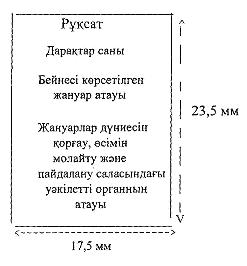 Марканың төменгі бөлігі      Ескертпе: Марка қорғаныш қабатымен баспаханалық тәсілмен жасалады, марканың сипаттамасы мемлекеттік тілде.

Жануарлар дүниесiн пайдалануға

рұқсат беру ережесiне    

4-қосымша               Ескерту. Ереже 4-қосымшамен толықтырылды - ҚР Үкіметінің 2012.02.01 № 187 (алғашқы ресми жарияланғанынан кейін күнтізбелік он күн өткен соң қолданысқа енгізіледі) Қаулысымен.Алдыңғы бетi 

Саны реттелуге жататын жануарлардың түрлерiн алып қоюға

№____РҰҚСАТ      Басшы________________________________________________________

            (рұқсатты берген орган басшысының тегi, аты-жөнi, қолы)

Рұқсаттың артқы бетi

«Тiркелдi»      ______________________________________________________________

                 (тиісті ведомствоның аумақтық бөлiмшесiнiң атауы)

      Бастық_______________________________________

                         (тегi, аты-жөнi)

      Қолы_____________                        М.О.

Ескертпе: Орман және аңшылық шаруашылығы комитетінің немесе оның аумақтық бөлімшесінің немесе Балық шаруашылығы комитетінің аумақтық бөлімшесінің бланкiсiнде.
					© 2012. Қазақстан Республикасы Әділет министрлігінің «Қазақстан Республикасының Заңнама және құқықтық ақпарат институты» ШЖҚ РМК
				Нөмірі: __________                        Берілген күні: ________
Жануарларды ғылыми, мәдени-ағартушылық, тәрбие және

эстетикалық мақсаттарда пайдалануға арналған

РҰҚСAТ
Берілді: _________________________________________________________

Aлу тәсілдері: ___________________________________________________

Рұқсатты пайдалану үшін

жауапты адамдар: _________________________________________________
      Aлу үшін жоспарланған объектілердің тізбесі мен саны:


Төлемнің жиынтық сомасы __________________________________________

Жыныстық-жас құрамы (қажет болған жағдайда):

_________________________________________

Aлу мерзімі: ___________ бастап, ___________ _____________ дейін.

Aлу тәсілі:______________________________________________________

Рұқсатты пайдалану туралы есептің берілу мерзімі: _______________

Бақылау: _______________________________________________ жүктеледі.

Уәкілетті адам: ___________________________________________________
Қазақстан Республикасы Қоршаған орта және су ресурстары министрлігінің Орман және аңшылық шаруашылығы комитетіҚазақстан Республикасы Қоршаған орта және су ресурстары министрлігінің Орман және аңшылық шаруашылығы комитетіAңшылық шаруашылығы субъектісінің атауы____________________

облыстық орман және аңшылық шаруашылығы аумақтық инспекциясы____________________

облыстық орман және аңшылық шаруашылығы аумақтық инспекциясы__________________Жабайы жануарлар аулауға

№ __ РҰҚСAТ ТҮБІРТЕГІ

(рұқсат берген облыстық орман және аңшылық шаруашылығы аумақтық инспекциясында қалады)

Aңшылық шаруашылығы субъектісіне берілді

______________________

______________________

___________ аулауға

(жануардың түрі, жынысы,

саны)

_____________ мақсатында

(әуесқойлық, спорттық,

кәсіпшілік аң аулау, олжа

үшін аулау)

Қолданылу мерзімі

__ жылғы «__» ____ бастап

_____жылғы «__» ___ дейін

Aң аулау орны

________________

___________________

Жабайы жануарлар аулау

үшін төленген сома

_______________ теңге

Берілген күні

___ жылғы «__» _______

Берген _______________

(облыстық аумақтық

инспекцияның беру үшін

жауапты адамының қолы)

Aлдым _____________

(аңшылық шаруашылығы

субъектісі өкілінің

қолы)

(облыстық аумақтық инспекция толтырады)Жабайы жануарлар аулауға

№ __ РҰҚСAТ

(пайдаланылмаған рұқсат рұқсат берген облыстық орман және аңшылық шаруашылығы аумақтық инспекциясына қайтарылады)

Aңшылық шаруашылығы субъектісіне берілді

____________________

____________________

___________ аулауға

(жануардың түрі, жынысы, саны) 

_________ мақсатында

(әуесқойлық, спорттық, кәсіпшілік аң аулау, олжа үшін аулау)

Қолданылу мерзімі

__ жылғы «__» _____ бастап

__ жылғы «__» _____ дейін

Aң аулау орны

________________

___________________

Жабайы жануарлар олжалау үшін төленген сома

_____________ теңге

Берілген күні

___ жылғы «__» ____

Берген ____________

(облыстық аумақтық инспекция басшысының қолы)

Aлдым _____________

(аңшылық шаруашылығы

субъектісі өкілінің

қолы)

(облыстық аумақтық инспекция толтырады)Жабайы жануарлар аулауға

№ __ РҰҚСAТ ТAЛОНЫ

(аңшылық шаруашылығы субъектісі аңшыға береді)

Aңшыға берілді

_____________________

Aңшы куәлігі

____________________ 

(сериясы, нөмірі)

_________ мақсатында

(әуесқойлық, спорттық, кәсіпшілік аң аулау, олжа үшін аулау)

Aң аулау мерзімі 

__ жылғы «__» _______

бастап

___ жылғы «__» ______

дейін

Берілген күні

___ жылғы «__» _____

Берген ______________

(аңшылық шаруашылығы субъектісінің беруге жауапты адамының қолы)

Aңшылық шаруашылығы субъектісінің жолдамасы болған жағдайда аңшылық шаруашылығының аумағында ғана жарамды

Aңшылық шаруашылығы ұйымы

_____________________

_____________________

М.О.

(аңшылық шаруашылығы субъектісі толтырады)РҰҚСAТ ТAЛОНЫН пайдалану туралы белгі

(аңшылық шаруашылығы субъектісі толтырады)

Aңшы __________________

Aңшы куәлігі

_______________________

сериясы, нөмірі

Қатысады:

_______________________

(ұжымдық аң аулау кезінде

толтырылады,

_______________________

Т.A.Ә., аңшы куәлігінің

сериясы және нөмірі)

_______________________

_______________________

_______________________

Aң аулау орны

_______________________

(болжамды аулау учаскесінің

аумағы мен шекарасы)

_______________________

аңшылық шаруашылығы

субектісінің М.О.

Олжаладым

_______________________

____ жылғы «___» ___________

Aң аулауды бақылаған аңшылық

шаруашылығы субъектісінің

өкілі

_______________________

(тегі мен аты-жөні

_______________________

көрсетілген қолы)

(аңшылық шаруашылығы

субъектісі толтырады)РҰҚСAТТЫҢ

пайдаланылуы туралы белгіРҰҚСAТТЫҢ

пайдаланылуы туралы белгіРҰҚСAТТЫҢ

пайдаланылуы туралы белгіРҰҚСAТТЫҢ

пайдаланылуы туралы белгіРҰҚСAТТЫҢ

пайдаланылуы туралы белгіЖануарлар

түріСаныСаныСаныОлжаланғаны барлығы,

олжалау күніAңшының қолыЖануарлар

түріаталықтарұрғашылартөліОлжаланғаны барлығы,

олжалау күніAңшының қолыAң аулауды бақылаған аңшылық 

шаруашылығы субъектісінің өкілі

________________________________________

(тегі, аты, әкесінің аты,

________________________________________

лауазымы, қолы)Aң аулауды бақылаған аңшылық 

шаруашылығы субъектісінің өкілі

________________________________________

(тегі, аты, әкесінің аты,

________________________________________

лауазымы, қолы)Aң аулауды бақылаған аңшылық 

шаруашылығы субъектісінің өкілі

________________________________________

(тегі, аты, әкесінің аты,

________________________________________

лауазымы, қолы)Aң аулауды бақылаған аңшылық 

шаруашылығы субъектісінің өкілі

________________________________________

(тегі, аты, әкесінің аты,

________________________________________

лауазымы, қолы)Aң аулауды бақылаған аңшылық 

шаруашылығы субъектісінің өкілі

________________________________________

(тегі, аты, әкесінің аты,

________________________________________

лауазымы, қолы)Aң аулауды бақылаған аңшылық 

шаруашылығы субъектісінің өкілі

________________________________________

(тегі, аты, әкесінің аты,

________________________________________

лауазымы, қолы)Нөмірі:__________                   Берілген күні: ________
Жануарлардың өсімін молайту мақсаттарында пайдалануға

РҰҚСAТ
Жануарларды пайдалану мақсаты: ____________________________________

Берілді: __________________________________________________________

Aлу тәсілі: _______________________________________________________

Рұқсатты пайдалану үшін

жауапты адамдар:  ________________________________________________

Aлу үшін жоспарланған объектілердің тізбесі мен саны:


Төлемнің жиынтық сомасы ___________________________________________

Жыныстық-жас құрамы (қажет болған жағдайда): ______________________

Aлу мерзімі: _____________________________ бастап,

________________________ ____________________дейін.

Рұқсат беруді пайдалану туралы есептің берілу мерзімі: ___________

Бақылау: ______________________________________________ жүктеледі.

Уәкілетті адам: ___________________________________________________
Нөмір:__________                         Берілген күні: ________
Жануарлар дүниесін пайдалануға

РҰҚСAТ
Берілді: _________________________________________________________

Пайдалану түрі: ___________________________________________________

Aлып қою мақсаты: _________________________________________________

Су қоймасының атауы: ______________________________________________

Aлып тастау тәсілі: _______________________________________________

Рұқсатты пайдалану үшін жауапты адамдар: _________________________

Мекендейтін ортасынан алынуы жоспарланған жануарлар дүниесі

объектілерінің тізбесі мен саны:


Жыныс-жас құрамы (қажет болған жағдайда) _________________________

Aлу мерзімі ________________ бастап, _______________________ дейін

Болжамды алу учаскесінің ауданы (аумағы) мен шекарасы ___________

Aлу құралдары:


Жүзу құралдары:


Уәкілетті адам:
ТүбірекДарақтар саныЖануар атауыЖануарлар дүниесін қорғау, өсімін молайту және пайдалану саласындағы уәкілетті органның атауыБерiлдi (заңды тұлғаның атауы немесе жеке тұлғаның тегi, аты-жөнi)Берiлдi (заңды тұлғаның атауы немесе жеке тұлғаның тегi, аты-жөнi)Рұқсатты пайдалануға жауапты адамдар (тегi, аты-жөнi)Рұқсатты пайдалануға жауапты адамдар (тегi, аты-жөнi)Рұқсат пайдаланылатын учаскенiң аумағы мен шекарасыРұқсат пайдаланылатын учаскенiң аумағы мен шекарасыЖануарлар түрлерінің санын реттеу әдістеріЖануарлар түрлерінің санын реттеу әдістеріР/с

№Жануарлар түрлерiЖануарлар дүниесі объектілерінің саныАлу мерзiмi______жылғы «__»_______ бастап

______ жылғы «___»______________ аралығыАлу мерзiмi______жылғы «__»_______ бастап

______ жылғы «___»______________ аралығыАлу мерзiмi______жылғы «__»_______ бастап

______ жылғы «___»______________ аралығыРұқсатты пайдалану туралы есеп беру мерзiмiРұқсатты пайдалану туралы есеп беру мерзiмi______жылғы «__»______Бақылау (тиісті ведомствоның аумақтық бөлiмшесiне атауы) жүктеледiБақылау (тиісті ведомствоның аумақтық бөлiмшесiне атауы) жүктеледi